 "بسمه تعالی"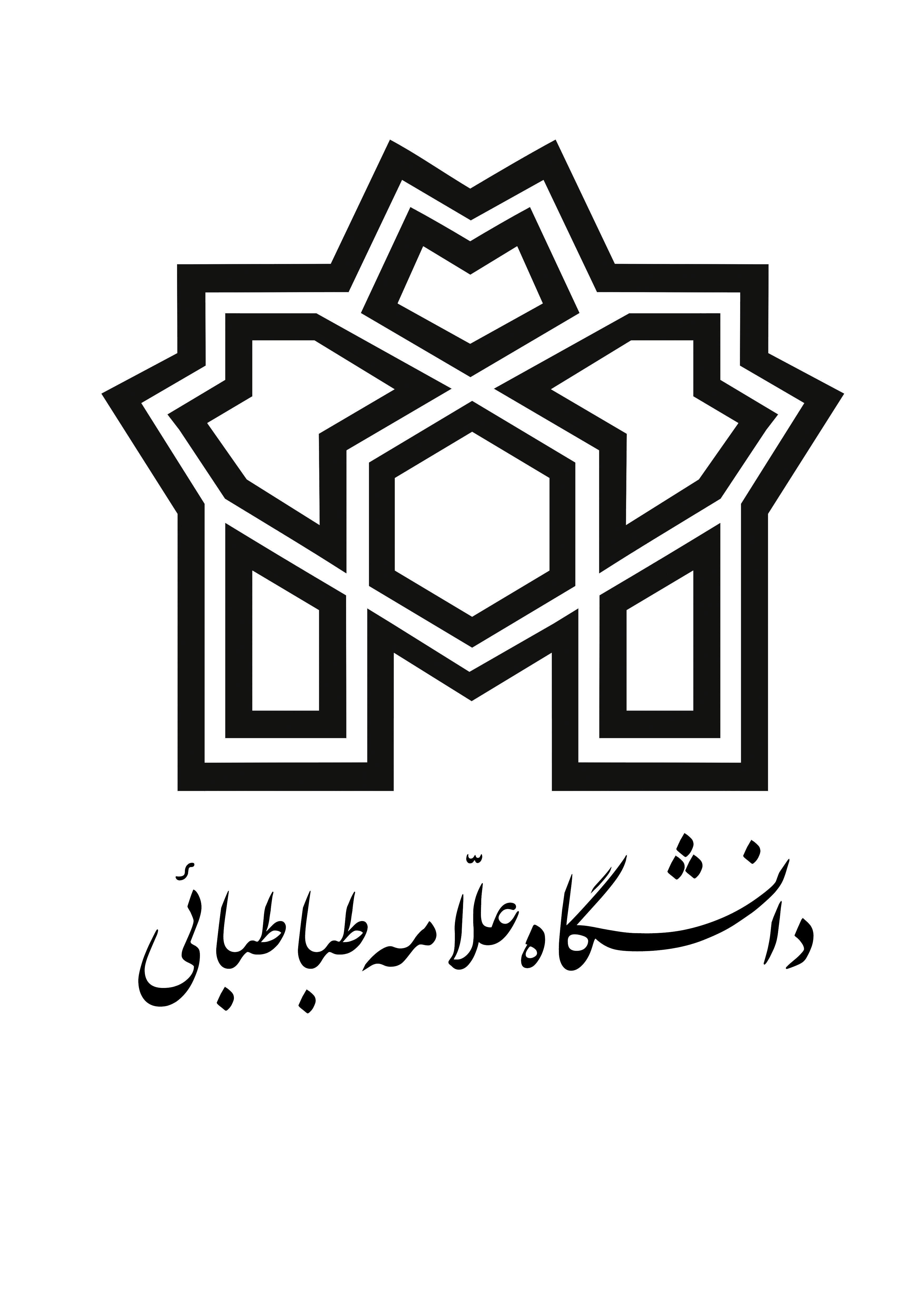 طرح مهارت‌افزایی  رشته اقتصاد مقطع کارشناسی دانشکده اقتصاد، علوم ریاضی و رایانهمقدمه و هدف طرح:دانشگاه علامه طباطبائی به عنوان تنها دانشگاه تخصصی کشور در حوزه علوم انسانی و اجتماعی، به منظور توانمند‌سازی و آماده ساختن دانشجویان جهت ورود به بازار کار و افزایش سطح مهارت‌های تخصصی آنان، طرح مهارت‌افزایی را از پاییز سال 1395 در دستور کار خود قرار داده است.از جمله مهمترین اهداف این طرح می‌توان به موارد زیر اشاره کرد : توسعه مهارت‌های دانشجویان و دانش‌آموختگان در جهت کار‌آفرینی و اشتغالبرگزاری دوره‌های آموزشی متناسب با نیاز بازار کار ، صنعت و جامعه زمینه سازی برای بروز استعداد و علایق فردی و گروهی افزایش دانش و نگرش حرفه‌ای تقویت اعتماد به نفس و ایجاد انگیزه ایجاد تحول در یادگیری عملی مبتنی بر روش‌های نوین آموزشیدر این راستا طرح ‌‌‌‌‌دانشجویان با مشارکت در این طرح یک مهارت عمومی و یک مهارت تخصصی را با تایید مشاور تحصیلی و بر حسب علاقه‌مندی خود انتخاب نموده و به صورت رایگان در این دو دوره شرکت می‌نمایند . لازم به ذکر است دوره‌های عمومی و تخصصی مهارتی محدود به شرکت در دوره نبوده و دانشجویان علاقه‌مند می‌توانند با شرکت در سایر دوره‌های تدوین شده با پرداخت شهریه دوره از تخفیف 40 درصدی دانشگاه نیز بهره‌مند شوند.معرفی رشتهدر يك جامعه چه عواملي باعث تخصيص منابع مي‌شود. به عبارت ديگر علم اقتصاد، علم تخصيص بهينه منابع است. منابعي كه كم يا محدود هستند. اين علم در مراكز آموزش عالي تحت عنوان رشته علوم اقتصادي ارائه مي‌شود. رشته اقتصاد در مقطع كارشناسي داراي شش شاخه اقتصاد نظري, بازرگاني, كشاورزي, پول و بانكداري, صنعتي و حمل و نقل است و داوطلبان هر سه گروه آزمايشي علوم رياضي و فني, علوم تجربي و علوم انساني مي‌توانند اين رشته را انتخاب كنند.مشاغل مرتبط کارشناس اقتصاد، کارشناس اقتصاد بین الملل،کارشناس بازرگانی داخلی،کارشناس بررسی اقتصادی، کارشناس توسعه ـ اقتصاد، کارشناس مطالعات اقتصادی، مشاور اقتصادی.مهارت‌های عمومی  مهارت‌هاي هفت‌گانه ICDL   تجزيه‌ و تحليل‌ و حل‌ مسائل‌ رياضي‌ تسلط در تجزیه و تحلیل داده ها و اطلاعات ‌توانایی تجزیه و تحلیل ارقام‌فن مذاکره و ارتباط موثر‌مدیریت زمان ‌تکنیک های نفوذ  مهارت های تخصصی آشنایی با مدل های اقتصادی ‌آشنایی با تجزیه و تحلیل مدل ها ‌اقتصادسنجي كاربردي‌روشهاي پيشرفته بهنگام‌سازي‌جدول‌داده-ستانده‌ابزارهاي تأمين مالي در بورس كالاي ايران مدلهاي تعادل عمومي پوياي تصادفي (DSGE) ا جراي عملي DSGE با كمك نرم‌افزارDaynare رویکردآزمون کرانه های ARDL با استفاده از نرم افزار Microfit نرم افزار Matlab و کاربرد آن در مدلسازی مالی ارزیابی اقتصادی طرح ها مدیریت سرمایه گذاری دربورس آشنایی با نهادهای بازار سرمایه ایران فرایند شرکت در دوره‌های مهارت‌افزایی